Objednáváme u Vás podle platných zákonných směrnic o odběru, dodávce zboží a službách, tyto dodávky: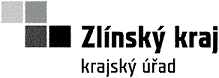 Objednávka č. OBJ/0950/2017/KHObjednávka č. OBJ/0950/2017/KHObjednávka č. OBJ/0950/2017/KHObjednávka č. OBJ/0950/2017/KHObjednávka č. OBJ/0950/2017/KHObjednávka č. OBJ/0950/2017/KHObjednávka č. OBJ/0950/2017/KHObjednávka č. OBJ/0950/2017/KHObjednávka č. OBJ/0950/2017/KHAdresa dodavatele:Adresa dodavatele:Výzkumný ústav bezpečnosti práce, v. v. i.Výzkumný ústav bezpečnosti práce, v. v. i.Výzkumný ústav bezpečnosti práce, v. v. i.Výzkumný ústav bezpečnosti práce, v. v. i.Výzkumný ústav bezpečnosti práce, v. v. i.Výzkumný ústav bezpečnosti práce, v. v. i.Výzkumný ústav bezpečnosti práce, v. v. i.Jeruzalémská 1283/9Jeruzalémská 1283/9Jeruzalémská 1283/9Jeruzalémská 1283/9Jeruzalémská 1283/9Jeruzalémská 1283/9Jeruzalémská 1283/911000 Praha 111000 Praha 111000 Praha 111000 Praha 111000 Praha 111000 Praha 111000 Praha 1Dodání do:Dodání do:17.07.201717.07.201717.07.201717.07.201717.07.201717.07.201717.07.2017Předpokládaná cena včetně DPH:Předpokládaná cena včetně DPH:60 000,00 Kč60 000,00 Kč60 000,00 Kč60 000,00 Kč60 000,00 Kč60 000,00 Kč60 000,00 KčDodejte na adresu:Dodejte na adresu:Zlínský krajZlínský krajZlínský krajZlínský krajZlínský krajZlínský krajZlínský krajFakturu vystavte na:Fakturu vystavte na:Zlínský krajZlínský krajZlínský krajZlínský krajZlínský krajZlínský krajZlínský krajOdbor KHOdbor KHOdbor KHOdbor KHOdbor KHOdbor KHOdbor KHtř. Tomáše Bati 21tř. Tomáše Bati 21tř. Tomáše Bati 21tř. Tomáše Bati 21tř. Tomáše Bati 21tř. Tomáše Bati 21tř. Tomáše Bati 21761 90 Zlín761 90 Zlín761 90 Zlín761 90 Zlín761 90 Zlín761 90 Zlín761 90 ZlínIČ: 70891320, DIČ: CZ70891320IČ: 70891320, DIČ: CZ70891320IČ: 70891320, DIČ: CZ70891320IČ: 70891320, DIČ: CZ70891320IČ: 70891320, DIČ: CZ70891320IČ: 70891320, DIČ: CZ70891320IČ: 70891320, DIČ: CZ70891320Upozornění pro dodavatele:Upozornění pro dodavatele:Zlínský kraj JE od 1.4.2009 plátcem DPH.Zlínský kraj JE od 1.4.2009 plátcem DPH.Zlínský kraj JE od 1.4.2009 plátcem DPH.Zlínský kraj JE od 1.4.2009 plátcem DPH.Zlínský kraj JE od 1.4.2009 plátcem DPH.Zlínský kraj JE od 1.4.2009 plátcem DPH.Zlínský kraj JE od 1.4.2009 plátcem DPH.Na faktuře uvádějte vždyNa faktuře uvádějte vždyNa faktuře uvádějte vždyNa faktuře uvádějte vždyčíslo objednávky!číslo objednávky!číslo objednávky!Objednávku, prosím,Objednávku, prosím,Objednávku, prosím,potvrďte a přiložte k faktuře.potvrďte a přiložte k faktuře.potvrďte a přiložte k faktuře.potvrďte a přiložte k faktuře.Splatnost fakturySplatnost faktury3 týdny3 týdny3 týdnyod data vystavení účetního dokladu.od data vystavení účetního dokladu.Faktury, u kterých nebudou splněny shora popsané požadavky, budou dodavateli vráceny.Faktury, u kterých nebudou splněny shora popsané požadavky, budou dodavateli vráceny.Faktury, u kterých nebudou splněny shora popsané požadavky, budou dodavateli vráceny.Faktury, u kterých nebudou splněny shora popsané požadavky, budou dodavateli vráceny.Faktury, u kterých nebudou splněny shora popsané požadavky, budou dodavateli vráceny.Faktury, u kterých nebudou splněny shora popsané požadavky, budou dodavateli vráceny.Faktury, u kterých nebudou splněny shora popsané požadavky, budou dodavateli vráceny.Plnění, které je předmětem této objednávky, bude používáno pro výkon veřejnoprávní činnosti.Plnění, které je předmětem této objednávky, bude používáno pro výkon veřejnoprávní činnosti.Plnění, které je předmětem této objednávky, bude používáno pro výkon veřejnoprávní činnosti.Plnění, které je předmětem této objednávky, bude používáno pro výkon veřejnoprávní činnosti.Plnění, které je předmětem této objednávky, bude používáno pro výkon veřejnoprávní činnosti.Plnění, které je předmětem této objednávky, bude používáno pro výkon veřejnoprávní činnosti.Plnění, které je předmětem této objednávky, bude používáno pro výkon veřejnoprávní činnosti.Místo, datum:Místo, datum:Zlín,16.05.201716.05.201716.05.201716.05.201716.05.201716.05.2017Vystavil:Vystavil:Reková MartinaReková MartinaReková MartinaReková MartinaReková MartinaReková MartinaReková MartinaBankovní účet rozp. krytí:Bankovní účet rozp. krytí:2786182/08002786182/08002786182/08002786182/08002786182/08002786182/08002786182/0800Žádost o zpracování posudku návrhu Bezpečnostní zprávy pro objekt Continental Barum s.r.o.Žádost o zpracování posudku návrhu Bezpečnostní zprávy pro objekt Continental Barum s.r.o........................................................razítko, podpis